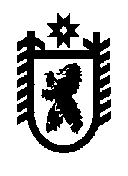 Республика КарелияKarjalan TasavaltaСОВЕТ ОЛОНЕЦКОГО НАЦИОНАЛЬНОГО МУНИЦИПАЛЬНОГО  РАЙОНАAunuksen piirineuvosto –                                                        piirin paikallisen itsehallinnon                                                                      Edustava elinРЕШЕНИЕот 28 октября 2015 года  № 77Об установлении учетной нормы площади жилого помещения и нормыпредоставления площади жилого помещения подоговору социального найма в сельских поселениях Олонецкого национального муниципального района 	На основании ст.50 Жилищного кодекса Российской Федерации, ст.28 Устава Олонецкого национального муниципального района, учитывая уровень обеспеченности жилыми помещениями,Совет Олонецкого национального муниципального района решил:Установить на территории сельских поселений Олонецкого национального муниципального района учетную норму площади жилого помещения  в целях принятия на учет граждан в качестве нуждающихся в жилых помещениях, в размере 11 квадратных метров общей площади жилого помещения на одного человека.Установить на территории сельских поселений Олонецкого национального муниципального района норму предоставления площади жилого помещения по договору социального найма в размере 15 квадратных метров общей площади жилого помещения на одного человека.Решение Олонецкого районного Совета – представительного органа местного самоуправления района от 31.05.2005 г. №60 « Об утверждении учетной нормы площади жилого помещения»( с изменениями внесенными Олонецким районным советом – представительным органом местного самоуправления района от 31.08.2005 г. №113)   считать утратившим силу.Настоящее решение вступает в силу с момента его официального опубликования ( обнародования)Глава Олонецкого национальногомуниципального района                                                                                        А.М.Иванов